Отчет о результатах самообследования МБОУ СОШ № 22Раздел 1. Общие сведения об образовательном учрежденииПолное наименование общеобразовательного учреждения в соответствии с УставомМесто нахождения общеобразовательного учреждения - юридический и фактический адреса (при наличии нескольких площадок, на которых ведется образовательная деятельность, указать все адреса)адрес сайта в сети Интернет:school22knevichi.ruУчредитель (название организации и/или Ф.И.О. физического лица, адрес, телефон)Имеющаяся лицензия на осуществление образовательной деятельности:Свидетельство о государственной аккредитации (действующее):Директор образовательного учреждения (Ф.И.О. полностью)Заместители директора ОУ по направлениям (Ф.И.О. полностью)Раздел 2. Организация и содержание образовательного процесса Контингент обучающихся и его структураАнализ образовательной программыПоказатели деятельности (в части содержания подготовки выпускников) образовательного учреждения, необходимые для определения его типа и видаВыводы:1.Муниципальное бюджетное общеобразовательное учреждение «Средняя общеобразовательная школа № 22» с. Кневичи Артемовского городского округа осуществляет образовательный процесс по образовательным программам в соответствии с уровнями общего образования. Реализуемая образовательная программа соответствует статусу общеобразовательной школы, содержанию подготовки обучающихся и выпускников образовательным программам федерального государственного образовательного стандарта. В школе в полном объеме реализуются образовательные программы: начального общего образования, основного общего образования, среднего общего образования.Все обучающиеся первого, второго уровня обучаются по базовым программам. Учебный план школы отвечает целям и задачам образовательной программы. Структура рабочих программ соответствует предъявляемым к ним требованиям. Неотъемлемой частью обучения в школе является внеурочная деятельность. Повышению познавательной активности способствуют занятия в кружках, секциях.В школе реализуются образовательные программы:- образовательная программа начального общего образования, соответствующая ФГОС НОО для 1-4 классов;- образовательная программа основного общего образования, соответствующая ФГОС ООО для 5-9 классов;- образовательная программа основного общего и среднего общегообразования, соответствующая ГОС 2004 г. для обучающихся 8-11 классов.2.Содержание подготовки обучающихся и выпускников по заявленным программамсоответствует федеральным государственным образовательным стандартам, показателямдеятельности общеобразовательного учреждения вида общеобразовательная школа:- все учебники/учебные пособия, УМК, используемые в образовательном процессешколы, входят в федеральный перечень учебников, рекомендованных и допущенных Министерством образования и науки Российской Федерации к использованию в образовательном процессе и образовательных учреждениях, на 2016-2017 учебный год;Проблемы и противоречия:Существуют отличия концептуальных и методологических основ ФГОС и ГОС. Анализ современного состояния образовательной системы школы позволил определить ее основные противоречия и трудности, на разрешение которых должна быть направлена работа ОУ. Это противоречия между:- необходимостью развития мотивации достижений у обучающихся и оценочной деятельностью, ориентированной на фиксацию неудач;- отношением к ребенку как объекту педагогического воздействия;- организацией методической работы в ОУ, направленной на рост специально-предметной компетентности, и объективной необходимостью повышения психолого-педагогической компетентности, способствующей развитию, как учителя, так и ребенка;- необходимостью внедрения информационных технологий и недостаточной обеспеченностью материально-технической базы ОУ;- высокой информатизацией образовательной среды и недостаточной подготовленностью педагогических кадров к работе в данных условиях.Раздел 3. Оценка соответствия качества подготовки обучающихся и выпускников требованиям законодательства Российской Федерации3.1.Результаты освоения обучающимися ФГОС НОО, ФГОС ООО, ФК ГОС в сравнении за 3года (предметные результаты)3.2.Сведения об участии выпускников 9-х классов в государственной итоговой аттестации:	Результаты (общая и качественная успеваемость) государственной итоговой аттестации обучающихся 9-х классов в 2017 году:Численность/удельный вес численности выпускников 9 класса, не получивших аттестаты об основном общем образовании, в общей численности выпускников 9 класса:Численность/удельный вес численности выпускников 9 класса, получивших аттестаты об основном общем образовании с отличием, в общей численности выпускников 9 класса:Выводы:  - 14% обучающихся (5 из 37) сдали все 4 ОГЭ на «4» и «5»;в 2017 году за экзаменационную работу получили максимальный балл из установленных в2017 году 1 обучающийся: по русскому языку;наблюдается увеличение:- среднего балла государственной итоговой аттестации выпускников 9 класса по русскому языку: в 2016 году -4,0 в 2017 – 4,1;в основной период ГИА-9 получен 1 неудовлетворительный результат при сдаче ОГЭ пофизике, 2 по математике.	Положительная динамика количества/доли выпускников 9 классов, получивших аттестаты с отличием на протяжении 2 лет, объясняется расширением прав и свобод обучающихся, связанным с изменениями в нормативных актах федерального уровня, регламентирующими правила проведения государственной итоговой аттестации и правила выставления итоговых отметок в аттестат: с количеством обязательных для сдачи экзаменов выпускниками: 2016 - 1 (экзаменационные отметки по предметам по выбору не учитываются при выставлении итоговых отметок в аттестат), 2017 - 2 (экзаменационные отметки по 4 предметам по выбору учитываются при выставлении итоговых отметок в аттестат); с выставлением отметок в аттестат, регламентированными приказом Минобрнауки России от 14 февраля 2014 г. № 115 «Об утверждении Порядка заполнения, учета и выдачи аттестатов об основном общем и среднем общем образовании и их дубликатов (в ред. Приказов Минобрнауки России от 08.06.2015 №571, от 31.05.2016 № 643, от 09.01.2017 № 3): в ред. Приказа Минобрнауки России от 08.06.2015 № 571: итоговые отметки за 9 класс по русскому языку и математике определяются как среднее арифметическое годовой и экзаменационной отметок выпускника и выставляются в аттестат целыми числами в соответствии с правилами математического округления;3.3.Сведения об участии выпускников в ЕГЭ. 	Учащиеся 11 -х классов школы принимали участие в экзаменах в форме и по материалам Единого Государственного Экзамена в 2017 году по 8 предметам: математике, русскому языку, физике, обществознанию, истории, биологии, химии, географии Количество выпускников в 2016/2017 году – 19 человек. В этом году, как и в прошлом, обучающиеся 11 классов сдавали математику двух уровнях: базовый – 19 человек; профильный – 12 человек. Рейтинг предметов по выбору для сдачи ЕГЭ в 2017г. выглядит таким образом: обществознание – 11 человек (57 %), физика – 7 человек (37%), история – 6 человек (31,5 %);Численность/удельный вес численности выпускников 11 класса, получивших результат ниже установленного минимального количества баллов ЕГЭ по русскому языку, математики в общей численности выпускников 11 класса:Численность/удельный вес численности выпускников 11 класса, не получивших аттестаты об среднем общем образовании, в общей численности выпускников 11 класса:Численность/удельный вес численности выпускников 11 класса, получивших аттестаты об среднем общем образовании с отличием, в общей численности выпускников 11 класса:Выводы: Стабильные показатели по количеству медалистов последние три года.Численность/удельный вес численности учащихся, принявших в различных олимпиадах, смотрах, конкурсах, в общей численности учащихся:Численность/удельный вес численности учащихся – победителей и призеров олимпиад смотров, конкурсов, в общей численности учащихся, в том числеЧисленность/удельный вес численности учащихся, получающих образование с углубленным изучением отдельных предметов, в общей численности учащихся:Численность/удельный вес численности учащихся, получающих образование в рамках профильного обучения, в общей численности учащихся:Численность/удельный вес численности обучающихся с применением дистанционных образовательных технологий, электронного обучения, в общей численности учащихся:Численность/удельный вес численности учащихся, в рамках сетевой формы реализации образовательных программ, в общей численности учащихся:Выводы: В 2016-2017 учебном году повысилось количество участий и результативность на муниципальном, региональном и федеральном уровнях. Общее количество участий школьников в 2016-2017 учебном году в интеллектуальных и творческих олимпиадах, конкурсах разного уровня повысилось на 18 человек, что свидетельствует об устойчивости учебно-познавательной мотивации учащихся. 1. За последние три года наблюдается положительная динамика качества знаний, обучающихся 2. Результаты государственной итоговой аттестации выпускников в форме ЕГЭ являются ниже средних показателей по Артёмовскому городскому округу, а форме ОГЭ выше средних показателей по городу. 3. Учащиеся школы успешно выступают на олимпиадах и конкурсах различного уровня;4.Процент поступления выпускников в вузы на бюджетные места стабильно высокий Раздел4. Кадровоеобеспечение образовательного процессаХарактеристика учительских кадровВыводы:	Снижение показателей результатов аттестации по сравнению с прошлым учебным годом на 15 % объясняется сменность кадрового состава, увольнением учителей с большим педагогическим стажем (6 человек).Кадровое обеспечение реализации образовательной программы школы практически в полном объеме соответствует критериям показателей деятельности общеобразовательного учреждения.В школе создаются благоприятные условия для повышения квалификации преподавателей и администрации.Разработан и реализуется перспективный план повышения квалификации учителей школы с учетом прохождения курсов повышения квалификации по ФГОС.Все преподаватели начального, основного уровней образования прошли курсы повышения квалификации в соответствии с ФГОС.Раздел 5. Информационно-техническое оснащениеХарактеристика информационно-технического оснащенияНаличие оснащенных специализированных кабинетовВыводы1. Информационно-техническая обеспеченность реализации образовательной программы школы практически соответствует критериям показателей деятельности ОУ.2. В связи с переходом ОУ на ФГОС обновляются требования и к информационно-техническому обеспечению образовательного процесса. В школе продолжается процесспереоснащения учебных кабинетов в соответствии с требованиями ФГОС.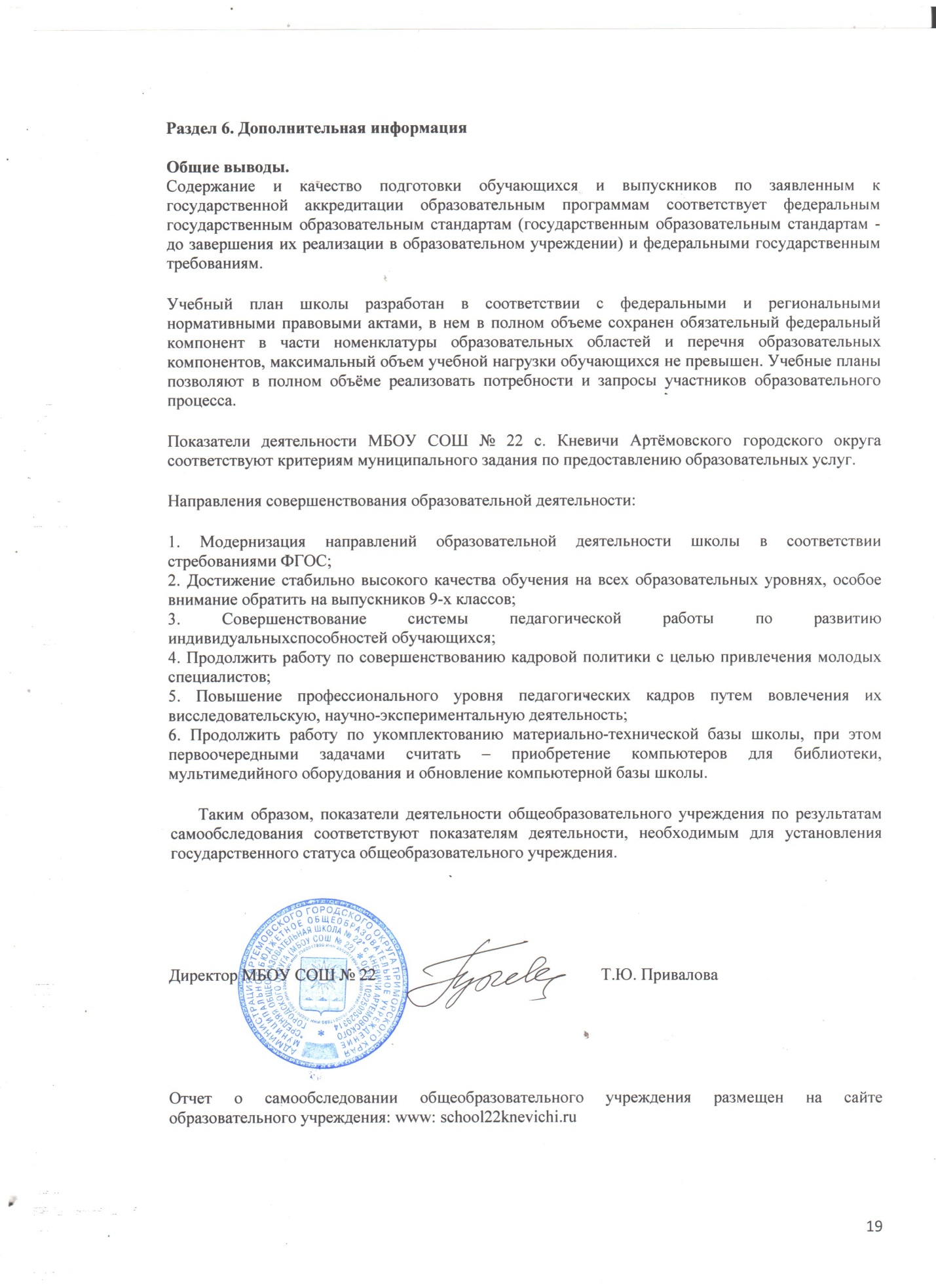 муниципальное бюджетное общеобразовательное учреждение«Средняя общеобразовательная школа № 22» с. Кневичи Артемовского городского округаМБОУ СОШ № 22692760, Приморский край, с. Кневичи, пер. Русский, дом № 5692760, Приморский край, с. Кневичи, пер. Русский, дом № 5692760, Приморский край, с. Кневичи, пер. Русский, дом № 5692760, Приморский край, с. Кневичи, пер. Русский, дом № 5692760, Приморский край, с. Кневичи, пер. Русский, дом № 5692760, Приморский край, с. Кневичи, пер. Русский, дом № 5Телефон8(42337)3-96-63Факс8(42337)3-96-63e-mailknevichi.sch.22@mail.ruмуниципальное образование Артемовский городской округ в лице администрации Артемовского городского округаРеализуемые образовательные программы по видам образования, по уровням образованияСерия, № лицензии и серия, № приложения к лицензииДата выдачи, кем выданаНачальное общее образование.Основное общее образование. Среднее общее образованиеДополнительное образование детей и взрослых25Л01 №000058825П01 №000058807.05.2014 г.Департамент образования и науки Приморского краяПеречень образовательных программ. прошедших государственную аккредитациюСерия, №Дата выдачиСрок окончанияНачальное общее образование.Основное общее образование. Среднее общее образование25А01 №000044728.01.2015г.Департамент образования и науки Приморского края05.04.2023 г.Привалова Татьяна Юрьевна, 8(42337) 3-96-63, knevichi.sch.22@mail.ruЧихунова Елена Александровна – заместитель по УВРГришин Антон Сергеевич - заместитель по ВРШишкина Виктория Константиновна – заместитель директора по АХРклассыкол-во классовиз них с дополнительной (расширенной, углубленной, профильной) подготовкойкол-во обучающихсяиз них с дополнительной (расширенной, углубленной, профильной) подготовкой12-57-23-59-33-63-43-57-Всего в начальной школе11-236-53-59-62-39-72-43-82-55-92-38-Всего в основной школе11-234-101-23-111-19-Всего в старшей школе2-42-ИТОГО по ОУ24-512-Показатели для анализаКраткая характеристика показателейНаличие структурных элементов:Наличие структурных элементов:ГОС 2004ГОС 2004пояснительная запискаВ пункте 1. По всем аспектам указывается факт наличия названных структурных элементов в образовательной программе(Да/нет)учебный планДаиндивидуальные учебные планы обучающихсяНетпрограмма воспитательной работыДарабочие программы по учебным предметамДарабочие программы элективных, факультативных курсовНетпрограммы дополнительного образованияДаиндивидуальные образовательные программыДаутвержденный список учебников в соответствии с перечнем учебников рекомендованных и допущенных Министерством образования и науки РФ на текущий годДаописание обеспеченности реализации образовательной программы (кадровое, материально-техническое, информационно-технологическое)Для реализации образовательной программы школа обеспечена в полном объёме кадрами, материально-техническими и информационно-технологическими ресурсамиФГОСФГОСцелевой разделДасодержательный разделДаорганизационный разделДасоответствие содержания ОП федеральному компоненту ГОС-2004 (для начальной школы-ФГОС НОО), виду, миссии, целям, особенностям ОУ:(В п.2 по показателям дается краткая их характеристика, называются основные особенности деятельности ОУ, цели образовательной деятельности. Исходя из этого, характеризуется содержание предложенных показателей)соответствие содержания ОП федеральному компоненту ГОС-2004 (для начальной школы-ФГОС НОО), виду, миссии, целям, особенностям ОУ:(В п.2 по показателям дается краткая их характеристика, называются основные особенности деятельности ОУ, цели образовательной деятельности. Исходя из этого, характеризуется содержание предложенных показателей)миссия, цели и задачи образовательной деятельности ОУ и их конкретизация в соответствии с требованиями ФГОС НОО, ФГОС ООО, ГОС, Миссия школы – выявление и развитие способностей каждого обучаемого, удовлетворение разнообразных интересов и требований социального заказа, создание условий для формирования свободной, физически здоровой, духовно богатой и интеллектуально развитой личности, способной к продолжению образования и овладению профессиональными знаниями и навыками. Школа видит свое предназначение в оказании помощи выпускникам школы в приобретении своего социального статуса, профессиональном определении, успешной реализации в настоящем и будущем.Цель школы заключается в последовательной реализации прав граждан на качественное образование, развитие одаренности каждого ребенка как общей универсальной способности, достижение высокого уровня социальной зрелости выпускника, его готовности к самостоятельной жизнедеятельности в обществе постоянных перемен, к профессиональному образованию в интересах личности и государства, к духовно-нравственному самосовершенствованию.В школе решаются следующие задачи:- совершенствование условий для перехода на стандарты нового поколения общего образования;- обеспечение качества и доступности образовательных услуг путём повышения эффективности системы управления;- реализация комплекса мероприятий, направленных на повышение мотивации к здоровому образу жизни и системным занятиям физической культурой;- внедрение системы электронныхдневников и журналов успеваемости для каждого учителя на его рабочем месте.ФГОС НОО 1-4 классыЦелевой раздел2. Содержательныйраздел3. Организационныйраздел4. СоответствиеструктуреООП ФГОС ООО 5-9 классы:1. целевой раздел:определяет общееназначение ООП, цели, задачи, планируемые результаты, систему оценки их достижения обучающимися. 2. содержательный раздел: определяет общее содержание основного общего образования и включает программы,ориентированные на достижение личностных, предметных, метапредметныхрезультатов.3. организационныйраздел: определяет общиерамки организации ООП,а также механизмыреализации еекомпонентовСоответствие структуре:ООП ООО соответствует требованиям ФГОС ООО к структуре. ФК ГОС 10-11 классыпояснительная записка учебный план индивидуальные учебныепланы обучающихсяпрограммавоспитательной работырабочие программы поучебным предметамрабочие программыэлективных,факультативных курсовиндивидуальныеобразовательныепрограммыУчащиеся МБОУ СОШ № 22 обучаются по учебным программам образовательной системы «Школа России», «Начальная школа 21 век». Основная образовательная программа начального общего образования реализует требования ФГОС НОО,ориентирована на развитие личности обучающегося на основеусвоения универсальных учебных действий, рассчитана на 4-летний нормативный срок освоения. Особое внимание уделяется формированию умения учиться, самостоятельно приобретать новыезнания и умения на основе связи содержания учебных предметов с жизненным опытом и системой ценностей ребенка.Содержание основной образовательной программы начального общегообразования МБОУ СОШ № 22 отражает требования ФГОС НОО и содержит три основных раздела: целевой,содержательный и организационный.Целевой раздел определяет общее назначение, цели, задачи ипланируемые результаты реализации основной образовательнойпрограммы, конкретизированные в соответствии с требованиямиФГОС НОО и учитывающие региональные, национальные иэтнокультурные особенности народов Российской Федерации, а такжеспособы определения достижения этих целей и результатов.Целевой раздел включает:– пояснительную записку;– планируемые результаты освоения обучающимися основнойобразовательной программы;– систему оценки достижения планируемых результатов освоенияСодержательный раздел определяет общее содержание начальногообщего образования и включает образовательные программы,ориентированные на достижение личностных, предметных иметапредметных результатов, в том числе:– программу формирования универсальных учебных действий уобучающихся;– программы отдельных учебных предметов, курсов;– программу духовно-нравственного развития, воспитанияобучающихся;– программу формирования экологической культуры, здорового ибезопасного образа жизни;– программу коррекционной работы.3. ОрганизационныйразделОрганизационный раздел устанавливает общие рамки организацииобразовательной деятельности, а также механизм реализациикомпонентов основной образовательной программы.Организационный раздел включает:– учебный план начального общего образования;– план внеурочной деятельности;–систему условий реализации основной образовательной программы всоответствии с требованиями ФГОС НОО.Основная образовательная программа начального общего образованияМБОУ СОШ № 22 разработана в соответствии стребованиями ФГОС НОО к структуре основной образовательнойпрограммы, определяет цель, задачи, планируемые результаты,содержание и организацию образовательной деятельности приполучении начального общего образования.100% реализацияСодержит:цели и задачи реализации ООП;планируемые результаты освоения обучающимися ООП; систему оценки достижения планируемых результатовПредставлены: программа развития УУД;рабочие программы по всем учебным предметам учебного плана, в томчисле курсов внеурочной деятельности: структура и содержаниепредставленных программ соответствует требованиям ФГОС ООО,регламентирована Положением о рабочих программах учебныхкурсов, рабочих программах курсов внеурочной деятельностиобучающихся;программа воспитания и социализации обучающихся;программа коррекционной работы.Календарные учебные графики являются частью основныхобразовательных программ, соответствуют требованиям ФГОС,содержат сроки начала и окончания учебного года, учебных периодов,каникул, сроки проведения промежуточной аттестации;учебные планы определяют общий объем нагрузки и максимальныйобъем аудиторной нагрузки обучающихся, состав и структуруобязательных предметных областей по классам (годам обучения),формы промежуточной аттестации обучающихся; в учебных планахотражена обязательная часть и часть, формируемая участникамиобразовательных отношений, которая разработана с учетомобразовательных потребностей и запросов обучающихся и ихродителей (законных представителей). Максимальная нагрузка не превышена;разработан и реализуется план внеурочной деятельности, описана система условий реализации ООП (кадровых, психолого - педагогических, финансово-экономических, материально-технических, информационно - методических).100% реализацииОпределяет целевые установки, задачи, концепцию с учетом направленности образовательной программы на воспитание и развитие качеств личности, отвечающих требованиям информационного общества, инновационной экономики, задачам построениядемократического гражданского общества на основе толерантности,диалога культур и уважения многонационального, поликультурного иполиконфессионального состава российского общества.Учебный план формируется в соответствии с Федеральным базисным учебным планом, утвержденным приказом № 1312 от 09.03.2004г. «Об утверждении федерального базисного учебного плана и примерныхучебных планов для образовательных учреждений Российской Федерации, реализующих программы общего образования».нетВ Программу включены мероприятия по разработке механизма и принципов мониторинга эффективности реализации воспитательных программ общеобразовательных учреждений, проведения анализавоспитательной компоненты учебно-воспитательных комплексов ипрограмм, изучения и обобщения передового опыта воспитательнойдеятельности.Рабочие программы основываются на образовательной программе школы, учитывая основные направления развития, учитываются возможности методического, информационного, техническогообеспечения учебного процесса, уровень подготовленности учащихсяконкретного учебного учреждения и класса. Рабочие учебные программы составляются на основе примерных программ, рассматриваются предметным объединением, утверждаются директором.К рабочей программе также прикладывается контроль реализациипрограммы (варианты контрольных работ, тестов для стартового, рубежного и итогового контролей).Рабочие программы по элективным образовательным курсам способствуют углублению и расширению общеобразовательных знаний, образовательных компонентов инвариантной части, а также созданию условий для наиболее полного удовлетворения индивидуальных запросов обучающихся 10–11классов, совершенствованию их умений и навыков, формированию разного рода компетенцийнетструктура и содержание рабочих программ(кратко характеризуются в совокупности все программы по учебным предметам, далее элективным и факультативным курсам, внеурочной деятельности по предложенным показателям (можно по уровням образования)структура и содержание рабочих программ(кратко характеризуются в совокупности все программы по учебным предметам, далее элективным и факультативным курсам, внеурочной деятельности по предложенным показателям (можно по уровням образования)указание в титульном листе на уровень программы (базовый, профильный уровень, расширенное или углубленное изучение)Даналичие в пояснительной записке цели и задач рабочей программы (для самостоятельно составленных программ, а также для программ элективных, факультативных курсов, дополнительного образования, внеурочной деятельности)Дауказание в пояснительной записке на авторскую программу, которая используется в качестве рабочей или источников, на основе которых самостоятельно составлена рабочая программаДаобоснование в пояснительной записке актуальности, педагогической целесообразности использования авторской программы или самостоятельно составленной рабочей программы в соответствии с видом, миссией, целями и особенностями ОУДаосновное содержание рабочей программы содержит перечисление основных разделов, тем и дидактических элементов в рамках каждой темы (для самостоятельно составленных программ, а также для программ элективных, факультативных курсов, дополнительного образования, внеурочной деятельности)Дав основном содержании рабочей программы выделено дополнительное (по сравнению с примерной или авторской программой) содержание (для программ по учебным предметам инвариантной части БУП)Даналичие в учебно-тематическом плане перечня разделов, темДаналичие в учебно-тематическом плане количества часов по каждой темеДаналичие в учебно-тематическом плане планируемых дат изучения разделов и темДаналичие в учебно-тематическом плане характеристики основных видов учебной деятельности ученика (для программ в соответствии с ФГОС)Даналичие в требованиях к уровню подготовки обучающихся (требованиях к планируемым результатам изучения программы) описания ожидаемых результатов (в том числе с учетом корректировки программы и внесения дополнительного содержания) и способов их определения (для самостоятельно составленных программ, а также для программ элективных, факультативных курсов, дополнительного образования, внеурочной деятельности)Даперечень учебно-методического обеспечения содержит информацию о выходных данных примерных и авторских программ, авторского УМК и учебника, дополнительной литературы, а также данные об используемом учебном и лабораторном оборудованииДаУровень и направленность реализуемых образовательных программУровень и направленность реализуемых образовательных программУровень и направленность реализуемых образовательных программУровень и направленность реализуемых образовательных программУровень и направленность реализуемых образовательных программУровень и направленность реализуемых образовательных программУровень и направленность реализуемых образовательных программУровень и направленность реализуемых образовательных программУровень и направленность реализуемых образовательных программУровень и направленность реализуемых образовательных программЗначение показателяПоказатели ОУПоказатели ОУПоказатели ОУПоказатели ОУПоказатели ОУПоказатели ОУПоказатели ОУНачальная школаНачальная школаосновная образовательная программа первого уровня общего образованияУИП (предметы)ДаДаДаДаДаДаНачальная школаНачальная школаосновная образовательная программа первого уровня общего образованияРасширенные (предметы)НетНетНетНетНетНетНачальная школаНачальная школаосновная образовательная программа первого уровня общего образованияДополнительные (предметы, элективы, факультативы, предметные кружки)ДаДаДаДаДаДаОсновная школаОсновная школаосновная образовательная программа второго уровня общего образования;программы углубленного и/или расширенного изучения учебных предметов соответствующей направленности в 8-9 классахУИП (предметы)ДаДаДаДаДаДаОсновная школаОсновная школаосновная образовательная программа второго уровня общего образования;программы углубленного и/или расширенного изучения учебных предметов соответствующей направленности в 8-9 классахРасширенные (предметы)НетНетНетНетНетНетОсновная школаОсновная школаосновная образовательная программа второго уровня общего образования;программы углубленного и/или расширенного изучения учебных предметов соответствующей направленности в 8-9 классахДополнительные (предметы, факультативы, предметные кружки)ДаДаДаДаДаДаСтаршая школаСтаршая школаосновная образовательная программа третьего уровня общего образования;УИП (предметы)ДаДаДаДаДаДаСтаршая школаСтаршая школаосновная образовательная программа третьего уровня общего образования;ПрофильныеНетНетНетНетНетНетСтаршая школаСтаршая школаосновная образовательная программа третьего уровня общего образования;Расширенные (предметы)НетНетНетНетНетНетСтаршая школаСтаршая школаосновная образовательная программа третьего уровня общего образования;Дополнительные (предметы, факультативы, элективы)ДаДаДаДаДаДаВиды классов/структура контингентаВиды классов/структура контингентаВиды классов/структура контингентаВиды классов/структура контингентаВиды классов/структура контингентаВиды классов/структура контингентаВиды классов/структура контингентаВиды классов/структура контингентаВиды классов/структура контингентаВиды классов/структура контингентаЗначение показателяЗначение показателяПоказатели ОУПоказатели ОУПоказатели ОУПоказатели ОУПоказатели ОУПоказатели ОУПоказатели ОУНачальная школаВсе виды ОУ. Общеобразовательные классы, реализующие образовательные программы общего образования базового уровня. Возможно наличие классов углубленного и/или расширенного изучения отдельных предметовВсе виды ОУ. Общеобразовательные классы, реализующие образовательные программы общего образования базового уровня. Возможно наличие классов углубленного и/или расширенного изучения отдельных предметовОбщеобразовательные классы, реализующие образовательные программы общего образования базового уровня «Школа России» - 1б, 1в, 2в, 3в, 4 в;«Начальная школа 21 век» - 1а, 2а, 2б, 3а, 3б, 4а, 4бОбщеобразовательные классы, реализующие образовательные программы общего образования базового уровня «Школа России» - 1б, 1в, 2в, 3в, 4 в;«Начальная школа 21 век» - 1а, 2а, 2б, 3а, 3б, 4а, 4бОбщеобразовательные классы, реализующие образовательные программы общего образования базового уровня «Школа России» - 1б, 1в, 2в, 3в, 4 в;«Начальная школа 21 век» - 1а, 2а, 2б, 3а, 3б, 4а, 4бОбщеобразовательные классы, реализующие образовательные программы общего образования базового уровня «Школа России» - 1б, 1в, 2в, 3в, 4 в;«Начальная школа 21 век» - 1а, 2а, 2б, 3а, 3б, 4а, 4бОбщеобразовательные классы, реализующие образовательные программы общего образования базового уровня «Школа России» - 1б, 1в, 2в, 3в, 4 в;«Начальная школа 21 век» - 1а, 2а, 2б, 3а, 3б, 4а, 4бОбщеобразовательные классы, реализующие образовательные программы общего образования базового уровня «Школа России» - 1б, 1в, 2в, 3в, 4 в;«Начальная школа 21 век» - 1а, 2а, 2б, 3а, 3б, 4а, 4бОбщеобразовательные классы, реализующие образовательные программы общего образования базового уровня «Школа России» - 1б, 1в, 2в, 3в, 4 в;«Начальная школа 21 век» - 1а, 2а, 2б, 3а, 3б, 4а, 4бОсновная школаОбщеобразовательные классы, реализующие образовательные программы общего образования базового уровня. Возможно наличие классов углубленного и/или расширенного изучения отдельных предметовОбщеобразовательные классы, реализующие образовательные программы общего образования базового уровня. Возможно наличие классов углубленного и/или расширенного изучения отдельных предметовОбщеобразовательные классы, реализующие образовательные программы общего образования базового уровня5 кл26 кл27 кл27 кл28 кл29 кл.2Основная школаОбщеобразовательные классы, реализующие образовательные программы общего образования базового уровня. Возможно наличие классов углубленного и/или расширенного изучения отдельных предметовОбщеобразовательные классы, реализующие образовательные программы общего образования базового уровня. Возможно наличие классов углубленного и/или расширенного изучения отдельных предметовВсего обучающихся593943435538Старшая школа Основная образовательная программа третьего уровня общего образования. Возможно наличие классов с расширенным и/или углубленным и/или профильным изучением отдельных предметов Основная образовательная программа третьего уровня общего образования. Возможно наличие классов с расширенным и/или углубленным и/или профильным изучением отдельных предметовОбщеобразовательные классы, реализующие образовательные программы среднего полного общего образования базового уровня 10 класс110 класс110 класс111 класс111 класс111 класс1Старшая школа Основная образовательная программа третьего уровня общего образования. Возможно наличие классов с расширенным и/или углубленным и/или профильным изучением отдельных предметов Основная образовательная программа третьего уровня общего образования. Возможно наличие классов с расширенным и/или углубленным и/или профильным изучением отдельных предметовВсего обучающихся232323191919Доля обучающихся, освоивших ФГОСНОО, ФГОС ООО, ФК ГОСДоля обучающихся, освоивших ФГОСНОО, ФГОС ООО, ФК ГОСДоля обучающихся, освоивших ФГОСНОО, ФГОС ООО, ФК ГОСДоля обучающихся, успевающих на«4» и «5» по результатампромежуточной аттестации, в общейчисленности учащихсяДоля обучающихся, успевающих на«4» и «5» по результатампромежуточной аттестации, в общейчисленности учащихсяДоля обучающихся, успевающих на«4» и «5» по результатампромежуточной аттестации, в общейчисленности учащихся2015 г. (%)2016 г.(% )2017 г.(% )2015 г. (%)2016 г.(% )2017 г.(% )Начальное общееобразование95979816,722,619,1Основное общееобразование10096,6100 (5 кл)98,714,615,616,9Среднее общееобразование1001001005,63,74В целом по школе9897,999,136,941,940,0Предметрусский языкматематикафизикабиологияисториялитературагеографияобществознаниеКоличество сдававших ОГЭ373767361833Средний отметочный балл43333433Средний тестовый балл3011122214131921Набрали в 2017 году максимбалл10000000Максимальный балл в школе в 2017 году3924242718192633Общая успеваемость100100100100100100100100Качество7343171405033242015 г.2015 г.2016 г.2016 г.2017 г.2017 г.Численностьвыпускниковудельный вес в общей численности учащихся (%)Численностьвыпускниковудельный вес в общей численности учащихся (%)Численностьвыпускниковудельный вес в общей численности учащихся (%)Выпускники 9 класса0000002015 г.2015 г.2016 г.2016 г.2017 г.2017 г.Численностьвыпускниковудельный вес в общей численности учащихся (%)Численностьвыпускниковудельный вес в общей численности учащихся (%)Численностьвыпускниковудельный вес в общей численности учащихся (%)Выпускники 9 класса0012,625,4предметпредметпредметпредметпредметпредметпредметпредметпредметпредметРусский языкМатематика профильМатематика базаОбществознание физикаисториябиологияхимиягеографияСредний балл по всем предметамвыбор 20171912191176521средний балл по 100-бальной шкале63,636,0449,252,638,336,441,537,039,8Набрали в 2017 году максимбалл1110000Максимальный балл в школе в 2017году7065760000Общая успеваемость75100100100100100100100Качество79Предметы2015 г.2015 г.2016 г.2016 г.2017 г.2017 г.численность выпуск, получивших результат ниже миним. кол-ва балловудельный вес в общей численности учащихся%численность выпуск, получивших результат ниже миним. кол-ва балловудельный вес в общей численности учащихся%численность выпуск, получивших результат ниже миним. кол-ва балловудельный вес в общей численности учащихся%Русский язык 000000Математикабаза000000Математика профиль29,514,7315,72015 г.2015 г.2016 г.2016 г.2017 г.2017 г.Численностьвыпускниковудельный вес в общей численности учащихся (%)Численностьвыпускниковудельный вес в общей численности учащихся (%)Численностьвыпускниковудельный вес в общей численности учащихся (%)Выпускники 11 класса29,514,7002015 г.2015 г.2016 г.2016 г.2017 г.2017 г.Численностьвыпускниковудельный вес в общей численности учащихся (%)Численностьвыпускниковудельный вес в общей численности учащихся (%)Численностьвыпускниковудельный вес в общей численности учащихся (%)Выпускники 11 класса14,750015,262015 г.2015 г.2016 г.2016 г.2017 г.2017 г.Численностьучащихсяудельный вес в общей численности учащихся (%)Численностьучащихсяудельный вес в общей численности учащихся (%)Численностьучащихсяудельный вес в общей численности учащихся (%)31968.035671,637472,6уровень2015 г.2015 г.2016 г.2016 г.2017 г.2017 г.Численностьучащихсяудельный вес в общей численности учащихся (%)Численностьучащихсяудельный вес в общей численности учащихся (%)Численностьучащихсяудельный вес в общей численности учащихся (%)Муниципальный5211,26313,48716,8Региональный228,510,220,38Федеральн1878,200112,14Международ42,300002015 г.2015 г.2016 г.2016 г.2017 г.2017 г.Численностьучащихсяудельный вес в общей численности учащихся (%)Численностьучащихсяудельный вес в общей численности учащихся (%)Численностьучащихсяудельный вес в общей численности учащихся (%)0000002015 г.2015 г.2016 г.2016 г.2017 г.2017 г.Численностьучащихсяудельный вес в общей численности учащихся (%)Численностьучащихсяудельный вес в общей численности учащихся (%)Численностьучащихсяудельный вес в общей численности учащихся (%)0000002015 г.2015 г.2016 г.2016 г.2017 г.2017 г.Численностьучащихсяудельный вес в общей численности учащихся (%)Численностьучащихсяудельный вес в общей численности учащихся (%)Численностьучащихсяудельный вес в общей численности учащихся (%)0000002015 г.2015 г.2016 г.2016 г.2017 г.2017 г.Численностьучащихсяудельный вес в общей численности учащихся (%)Численностьучащихсяудельный вес в общей численности учащихся (%)Численностьучащихсяудельный вес в общей численности учащихся (%)000000ПоказателиПоказатели ОУПоказатели ОУПоказателиКол-во%Общая численность педагогических работников3494,0численность / удельный вес численности педагогических работников, имеющих высшее образование в общей численности пед. работников2985,0численность / удельный вес численности педагогических работников, имеющих высшее образование педагогической направленности (профиля), в общей численности пед. работников2985,0численность / удельный вес численности педагогических работников, имеющих среднее профессиональное образование, в общей численности пед. работников515,0численность / удельный вес численности педагогических работников, имеющих среднее профессиональное образование педагогической направленности (профиля), в общей численности пед. работников515,0численность / удельный вес численности педагогических работников, которым по результатам аттестации присвоена квалификационная категория, в общей численности пед. работников, в том числе:1235,0Высшая515,0Первая721,0численность / удельный вес численности педагогических работников, в общей численности педагогических работников педагогический стаж работы, которых составляет:До 5 лет412,0Свыше 30 лет412,0численность / удельный вес численности педагогических работников, в общей численности педагогических работников в возрасте до 30 лет38,0численность / удельный вес численности педагогических работников, в общей численности педагогических работников в возрасте от55 лет617,0численность / удельный вес численности педагогических работников и административно-хозяйственных работников, прошедших за последние 5 лет повышение квалификации/проф. переподготовки по профилю педагогической деятельности, в общей численности педагогических и административно-хозяйственных работников36100,0численность / удельный вес численности педагогических работников и административно-хозяйственных работников, прошедших повышение квалификации по применению в образовательном процессе ФГОС в общей численности педагогических и административно-хозяйственных работников3494,0ПоказателиПоказатели ОУКоличество компьютеров в расчете на одного учащегося0,07 едКоличество экземпляров учебной и учебно-методической литературы из общего количества единиц хранения библиотечного фонда, состоящих на учете, в расчете на одного учащегося12,0едНаличие в образовательной организации системы электронного документооборотадаНаличие читального зала библиотеки, в т. ч:даС обеспечением возможности работы на стационарных компьютерах или использования переносных компьютеровдаС медиатекойдаОснащенного средствами сканирования и распознания текстовнетС выходом в Интернет с компьютеров, расположенных в помещении библиотекидаС контролируемой распечаткой бумажных материаловдаЧисленность/удельный вес численности учащихся, которым обеспечена возможность пользоваться широкополосным интернетом (не менее 2Мб/с), в общей численности учащихсяОбщая площадь помещений, в которых осуществляется образовательная деятельность в расчете на одного учащегося1270,9 кв мКол-воКабинет начального класса8Кабинет математики2Кабинет физики1Кабинет химии1Кабинет биологии0Кабинет информатики2Кабинет русского языка и литературы2Кабинет истории2Кабинет географии1Кабинет ОБЖ1Кабинет технологии2Мастерские1Другие (указать) английского языка1Спортивный зал1Читальный зал1